Suffolk City School Board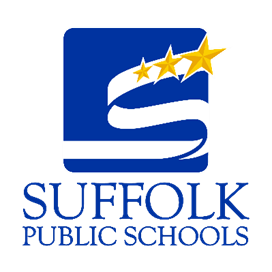 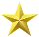     School Board MembersKaren L. Jenkins, ChairHeather D.S. Howell, Vice-ChairDawn Marie Brittingham, Ed.D.Judith Brooks-Buck, Ph.D.Phyllis C. ByrumTyron D. RiddickKimberly A. SlingluffP.O. Box 1549, Suffolk, VA 23439SCHOOL BOARD MONTHLY MEETINGCHANGE OF LOCATIONNOTICEThe Suffolk City School Board MONTHLY MEETING BEING HELD ON THURSDAY, MAY 9, 2024 WILL BE HELD AT KING’S FORK MIDDLE SCHOOL, 350 KING’S FORK ROAD, SUFFOLK, 23434, AT 5 P.M. This notice is being provided as required by Virginia Code Section 2.2-3707, SUBSECTION D (1950), as amended.